  ASHITHA V JOY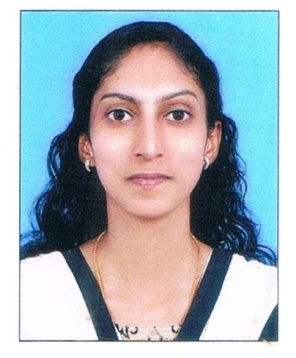   VARAPPETTYIL (H)NADAVAYAL POSTPANAMARAM (VIA)WAYANAD(DIST)PIN -670721KERALA  Email:ashithabsc4@gmail.com Mob: +918129335120CURRICULAM–VITAE ABOUT ME	Nursing RN graduate seeking to use earned skills and knowledge to assist your hospital in a nursing role. Proven to ably handle any medical emergency or situation, with the requisite skillset to perform under pressure. Excellent interpersonal skills, and a dedicated worker with a sense of purpose. Possess a BSc in Nursing.WORK EXPERIENCE3 Year experience at ASTER MIMS KOZHIKODE, KERALA From 04/04/2016 to 30/09/2016 in Emergency Department as STAFF NURSE GRADE-l at Aster MIMS Kozhikode kerala.From 30/09/2016 to 16/04/2019 in Emergency Department(ER) STAFF NURSE – Aster MIMS(Kozhikode kerala.ACADEMIC QUALIFICATIONPROFESSIONALQUALIFICATIONCERTIFICATES1.	BLS [Basic Life Support] Card HolderConducted by A.H.A( American Heart Association)ACLS [Advanced Cardiac Life Support] Card Holder Conducted by A.H.A(American Heart Association)PALS [Peadiatric Advanced LifeSupport] CardHolder Conducted by A.H.A(American Heart Association)PROFESSIONALSTATUS:Participation in Cardiac Arrest Management according to ACLS protocolTriaging of patients according to Canadian acuity scale.Assisting in Endotracheal Intubation, Central Line, Lumbar Puncture..Basic ECG interpretation (12 leads).Care to all trauma victims including poly trauma following RTA's, fall or assault.  Acute burns, poisoning management & Disaster management.Emergency management of Cardiac Arrest, Stroke & Myocardial Infarction.Acute Respiratory Arrest Management.Mass casualty management.Scheduled patient admissions and discharges.Assess patient status and notify physicians of clinical changes.Interact with departments regarding patient care.Educate patients/families on health care needs, conditions, options etc.Provide assistance to Nursing Manager in the supervision of staff nurses.Maintained patient charts and confidential files. KEY SKILLS ACQUIRED Managed patients with various heart conditions such as Cardiac Arrest, Hypotension, 
            Hypertension,  Arrhythmias, and Myocardial Infarction.Managed patients with various respiratory conditions such as exacerbation of COPD,    Bronchial 
            Asthma, ARDS,  Pneumothorax and Hemothorax.Skillfull in neonatal and paediatric  IV cannulationSkillfull in managing  paediatric  code blue, poisoning and anaphylaxis            Skillful in managing patientswith Poly Trauma & Application of Splints and other
            Immobilization devices.Excellent in Medicine dose Calculation according to preferred protocol.Knowledgeable about Cardiac Drugs.Excellent in Cardio Pulmonary Resuscitation.Administration of Thrombolytics for acute Stroke and Myocardial Infarction.Skillful in effective usage of  Non Invasive Ventilation.(BIPAP & CPAP)Skill full in securing Intravenous line& Administered Intravenous, Subcutaneous, and 
            Intramuscular injections.Handling of Narcotic DrugsAssisted physician during ICD placement.Assisted physicians during treatments and examinations.Ensured safe working environment to Prevent Infections.Insertion of  Nasogastric Tube and suctioning.Collection of blood samples for routine analysis &Arterial Blood Gas           analysis.Central Venous pressure monitoring.Oxygen therapy.Assist physician in Endotracheal Intubation and other Advanced Airway placement.Familiar with Pulse Oxymeter.EQUIPMENTS HANDLED:Cardiac Monitor :    Agilent v 24 Bedside Monitor, BPL bedside monitor                                      Philips planet 100,AllienceMonitor,ultraviewSL,PhilipsDefibrillator       :     Agilent Smart Biphasic, GE Cardioserv, Nihon kohden . Cardiolife        Ventilator	   :    Siemens Servo 300A & 900C,Monnal T75Nellcor Puritan bennet 740, Achiva, DraggorSyringe pump	   :     Pilot, A2, F. Transenius Viace 0459,Fresenius kabieECG Machine	   :     GE MAC 1200, MAC 500BIPAP 	   :     Resmedvpap II, vpap III  Mappelsons c circui  ,Philipsrespironics,Infusion pumb   :       B BRAUN InfusomatP,CMExpressABG machine                 Radiometer ABL 800basicTrop – I machine                            PERSONAL INFORMATIONNAME OF FATHER  	:           V A JOY	DATE OF BIRTH                  :           05-08-1993	GENDER                              : 	FEMALEMARITAL STATUS             :	SINGLENATIONALITY                     : 	INDIANRELIGION & CASTE	:	CHRISTIAN,RCLANGUAGE KNOWN          : 	ENGLISH, HINDI, MALAYALAM, TAMIL.PASSPORT DETAILS	:	PASSPORT NO.	:	P5346547	PLACE OF ISSUE	:	KOZHIKODE
	DATE OF ISSUE	:	05-01-2017	DATE OF EXPIRY	:	04-01-2027REFERENCEMrs. NirmalaThomas,HeadNurse,EmergencyDepartment,MIMS. Calicut
Ph +91 9995582871 Mrs Sheelama, Chief Nursing Officer,  ASTER MIMS CALICUT. +91 9847705555 Dr. Venugopalan P.P. Ph: +91 9544254747 ,+91 9847254747DIRECTOR, EMERGENCY MEDICINE, ASTER DM HEALTH CARE, INDIADECLARATIONI hereby declare that all the particulars given above are trace to the best of my knowledge and I shall produce all the original documents at the time of interview. I affirm and I will fulfill my obligations to the organization effectively and efficiently.Yours faithfully, Ashitha V JoyQualificationInstitution/UniversityYearMark in percentageS S L CST. THOMAS H S S NADAVAYAL200983%PLUS TWOG H S S KOLERY201165%QualificationInstitution/UniversityYearMark in percentageB SC NURSINGCOLLEGE OF NURSING THALASSERY2011-2015SECOND CLASS